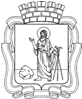 РОССИЙСКАЯ ФЕДЕРАЦИЯКемеровская область - Кузбасс Прокопьевский городской округ  ПРОКОПЬЕВСКИЙ ГОРОДСКОЙ СОВЕТ НАРОДНЫХ ДЕПУТАТОВ6-го созыва(тридцать восьмаясессия)Решение № 280от    28. 05. 2021принято Прокопьевским городскимСоветом народных депутатов28.05.2021О внесении изменений в решение Прокопьевскогогородского Совета народных депутатов от 21.06.2013 № 992 «Об определении границ, прилегающих к некоторым организациям и объектам территорий, на которых не допускается розничная продажа алкогольной продукции»	В соответствии с Федеральными законами от 22.11.1995 №171-ФЗ
«О государственном регулировании производства  и оборота этилового спирта, алкогольной и спиртосодержащей продукции», от 26.07.2006 № 135-ФЗ 
«О защите конкуренции», постановлением Правительства РФ от 23.12.2020
№2220 «Об определении органами государственной власти субъектов Российской Федерации мест массового скопления граждан и мест нахождения источников повышенной опасности, в которых не допускается розничная продажа алкогольной продукции, а такжеопределении органами местного самоуправления границ, прилегающих к некоторым организациям и объектам территорий, на которых не допускается розничная продажа алкогольной продукции»,Прокопьевский городской Совет народных депутатовРешил:     1.   Абзац  3  пункта 1решения Прокопьевского  городского совета народных депутатов от 21.06.2013 № 992 «Об определении границ, прилегающих к некоторым организациям и объектам территорий, на которых не допускается розничная продажа алкогольной продукции» исключить.	2. Настоящее решение подлежит опубликованиюв газете «Шахтерская правда», вступает в силу после его официального опубликования.3. Контроль за исполнением настоящего решения возложить на комитеты Прокопьевского городского Совета народных депутатовпо вопросам: бюджета, налоговой политики и финансов (А.П.Булгак), предпринимательства, жилищно-коммунального хозяйства и имущественных отношений (М.Т.Хуснулина).Председатель Прокопьевскогогородского Совета народных депутатов							Н.А.БурдинаГлава города Прокопьевска							А.Б. Мамаев									« 28 »  мая2021(дата подписания)